Zarejestruj się w BON i korzystaj z naszego wsparcia!Ubiegając się o wsparcie Biura ds. Osób Niepełnosprawnych Uniwersytetu Opolskiego należy dokonać rejestracji wypełniając załączony poniżej kwestionariusz, a następnie udać się do biura w celu złożenia dokumentów oraz omówienia wymaganego wsparcia. Dodatkowo wymagane są dokumenty potwierdzające stan zdrowia (aktualne orzeczenie o stopniu niepełnosprawności lub zaświadczenie lekarskie). W zależności od wymaganego wsparcia, pracownik Biura ds. Osób Niepełnosprawnych może poprosić o dodatkową dokumentację medyczną.KWESTIONARIUSZ REJESTRACYJNY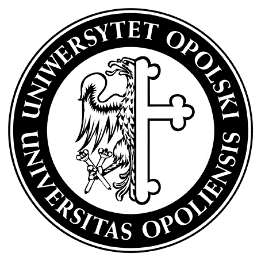 dla osób ubiegających się o wsparcie Biura ds. Osób Niepełnosprawnych Uniwersytetu OpolskiegoI. DANE OSOBOWEImię: ………………………………………………………………………………………..Nazwisko: …………………………………………………………………………………..Numer PESEL: ……………………………………………………………………………..Adres zamieszkania: ………………………………………………………………………..Telefon: ……………………………………………………………………………………..Adres e-mail: ………………………………………………………………………………..II. INFROMACJE DOTYCZĄCE STUDIÓWRok studiów: …………………………………………………………………………………Kierunek/specjalność: ………………………………………………………………………..Wydział: ……………………………………………………………………………………...Numer albumu: ………………………………………………………………………………Poziom studiów:       studia pierwszego stopnia (lic. inż.)       studia drugiego stopnia (uzup. mgr)       studia trzeciego stopnia (doktoranckie)       studia jednolite magisterskieForma studiów:       stacjonarne (dzienne)       niestacjonarne (zaoczne, wieczorowe)III. INFORMACJE DOTYCZĄCE NIEPEŁNOSPRAWNOŚCI LUB CHOROBYStopień niepełnosprawności – orzeczony przez komisję lekarską:       lekki       umiarkowany       znaczny       brak orzeczonego stopniaTyp trudności lub choroby:       niepełnosprawność narządu ruchu       niepełnosprawność narządu wzroku       niepełnosprawność narządu słuchu       zaburzenia psychiczne       niesprawność powypadkowa (czasowa) …………………………………………………       choroby wewnętrzne (jakie?) …………………………………………………………….       inne (jakie?) ………………………………………………………………………………Trudności w studiowaniu (trudności pojawiające się podczas studiów):……………………………………………………………………………………………………………………………………………………………………………………………………………………………………………………………………………………………………………………………………………………………………………………………………………………………………………………………………………………………………………Rodzaj i zakres oczekiwanego wsparcia ze strony Uniwersytetu:……………………………………………………………………………………………………………………………………………………………………………………………………………………………………………………………………………………………………………………………………………………………………………………………………………………………………………………………………………………………………………Okres wnioskowania o usługę:       semestr        letni/zimowy * roku akademickiego 20……/20……       rok akademicki 20…../20…...                                                                                    Data i podpis*niewłaściwe skreślićZAŁĄCZNIKIPotwierdzenie statusu studenta przez dziekanat (zaświadczenie).Potwierdzenie stopnia niepełnosprawności lub stanu zdrowia (orzeczenie lub zaświadczenie lekarskie).                                                                                    Data i podpisKLAUZULA INFORMACYJNA KLAUZULA ZGODY______________________	/ Podpis /  